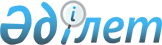 Об организации молодежной практики на территории Енбекшильдерского района на 2012 год
					
			Утративший силу
			
			
		
					Постановление акимата Енбекшильдерского района Акмолинской области от 27 февраля 2012 года № А-3/75. Зарегистрировано Управлением юстиции Енбекшильдерского района Акмолинской области 5 марта 2012 года № 1-10-156. Утратило силу - постановлением акимата Енбекшильдерского района Акмолинской области от 15 мая 2012 года № А-4/161      Сноска. Утратило силу - постановлением акимата Енбекшильдерского района Акмолинской области от 15.05.2012 № А-4/161.      Примечание РЦПИ:

      В тексте сохранена авторская орфография и пунктуация.

      В соответствии со статьями 31,37 Закона Республики Казахстан от 23 января 2001 года «О местном государственном управлении и самоуправлении в Республике Казахстан», пунктом 5-7 статьи 7, статьей 18-2 Закона Республики Казахстан от 23 января 2001 года «О занятости населения», правилами организации и финансирования молодежной практики, утвержденными постановлением Правительства Республики Казахстан № 836 от 19 июня 2001 года, постановлением Правительства Республики Казахстан от 31 марта 2011 года № 316 «Об утверждении Программы занятости 2020», акимат Енбекшильдерского района ПОСТАНОВЛЯЕТ:



      1. Организовать молодежную практику на территории Енбекшильдерского района на 2012 год.



      2. Утвердить прилагаемый перечень работодателей по организации рабочих мест для прохождения молодежной практики:

      1) финансируемые из средств республиканского бюджета, согласно приложению 1;

      2) финансируемые из средств районного бюджета, согласно приложению 2.



      3. Контроль за исполнением данного постановления возложить на заместителя акима района Шаяхметова К.Ш.



      4. Данное постановление вступает в силу со дня государственной регистрации в Департаменте юстиции Акмолинской области и вводится в действие со дня официального опубликования.      Аким района                                Т.ХАМИТОВ      «СОГЛАСОВАНО»      Начальник государственного

      учреждения «Енбекшильдерский

      районный отдел внутренних дел»

      майор полиции                              Каппель Е.Е.      Начальник государственного

      учреждения «Отдел по чрезвычайным

      ситуациям Енбекшильдерского района»

      Департамента по чрезвычайным ситуациям

      Акмолинской области                        Канапьянов Б.А.      И.о. прокурора Енбекшильдерского

      района юрист 1 класса                      Мукашев Б.Е.      Директор Республиканского

      государственного казенного

      предприятия «Центр по

      недвижимости по Акмолинской

      области» Управляющий филиалом              Омаров Д.С.      Аким города Степняк

      Енбекшильдерского района                   Сабиров Е.Т.      Председатель Енбекшильдерского

      районного суда                             Токсанбаев К.Б.      Начальник Государственного

      учреждения «Управление юстиции

      Енбекшильдерского района»                  Шаужанова М.М.

Приложение 1

к постановлению акимата

Енбекшильдерского района

от 27 февраля 2012 года

№ А-3/75 Перечень работодателей по организации рабочих мест

для прохождения молодежной практики на территории

Енбекшильдерского района финансируемые из средств

республиканского бюджета

Приложение 2

к постановлению акимата

Енбекшильдерского района

от 27 февраля 2012 года

№ А-3/75 Перечень работодателей по организации рабочих

мест для прохождения молодежной практики на территории Енбекшильдерского района финансируемые

из средств районного бюджета
					© 2012. РГП на ПХВ «Институт законодательства и правовой информации Республики Казахстан» Министерства юстиции Республики Казахстан
				№Наименование работодателяПрофессия, должность работникаКол-во организу

емых

рабочих

местРазмер месячной заработной платы, (тенге)Продолжи

тельнос

ть работ, (меся

цев)1Государственное учреждение «Управление юстиции Енбекшильдерского района»1. Юрист2. Специалист1126 00062Енбекшильдерский районный суд1.Юрист2. Специалист1126 00063Республиканское государственное казенное предприятие «Центр по недвижимости по Акмолинской области» Енбекшильдерский филиалСпециалист126 00064Государственное учреждение «Енбекшильдерский районный отдел внутренних дел»Специалист канцелярии126 00065Государственное учреждение «Отдел по чрезвычайным ситуациям Енбекшильдерского района»Секретарь-

делопроиз

водитель126 0006№Наименование работодателяПрофессия, должность работникаКол-во организу

емых

рабочих

местРазмер месячной заработной платы, (тенге)Продол

житель

ность работ, (меся

цев)1Государственное учреждение «Районный отдел занятости и социальных программ»1.Социальный работник2.Помощник бухгалтера1 

117 43962Прокуратура Енбекшильдерского районаПомощник юриста117 43963Государственное учреждение «Аппарат акима города Степняк»Cпециалист117 4396